WRO Japan2022岐阜予選 募集要項＆参加申込書１、参加対象★ｴﾚﾒﾝﾀﾘｰ部門：ﾒﾝﾊﾞｰ全員が2022.1.1〜12.31に8〜12歳になるﾁｰﾑ。★ｼﾞｭﾆｱ部門：ﾒﾝﾊﾞｰ全員が2022.1.1〜12.31に11〜15歳になるﾁｰﾑ。２、チーム構成★選手2〜3人＋ｺｰﾁ(成人）1名で1ﾁｰﾑを結成する。３、日 時★２０２２年７月１０日（日）　１０：３０～１７：００予定※1：　７月９日（土）は、同会場にて予選と同じ条件にて試走会を行います。
　　 詳細は競技規定にてご案内致します。是非ご活用ください。４、開催場所★岐阜かかみがはら航空宇宙博物館　 1F オリエンテーションルーム
※2：　高校生以上は入館料金が必要（試走会日、予選当日）となります
※3：　選手は選手席で昼食を競技時間の中で適宜とってもらいます。
　　　　昼食の準備をお願いします。５、参加費用★１チームにつき３,０００円　（振込先は下記の通り別途連絡）（入館料；中学生まで無料，高校生以上は必要）※4：　岐阜予選優勝チームは、8/28日に実施される全国決勝大会(@浜松アリーナ)に出場することができます。
振込先： メールにて個別にご連絡致します※5： 手数料はご負担お願いします。６、用意する物レゴマインドストーム一式（WRO Japan 2022 ROBO MISSIONカテゴリのルールに準拠）パソコン（制御プログラム入り、ノート型を推奨）７、主な規定競技方式：　ミッション達成をポイントで競う（２回走行）ロボットの大きさ：　250mm×250mm×250mm以内ロボット制御方式：　プログラム実装により制御される自律型走行実装プログラム：　「EV3 Classroom」等（競技規定参照）によりプログラム作成されたもの。※6：　競技規定は以下のホームページにて公開いたします。http://www.machbaf.org/wro/８、お申し込み　下欄の参加申込書の必要事項(申込書ﾌｫｰﾑへの記載は必須でない)を下欄のメール送付先に申し込み下さい。費用は５の記載先に振込をお願いします。なお、7/2に間に合わない方は連絡下さい。　　期限：7月2日（土）必着　（送付先と問合せ：　本書下欄参照、　
　　WRO Japanへの連絡の都合より極力6/30迄に申込をお願いします）９、ご参考★WRO Japan公式ホームページ　http://www.wroj.org/★WRO岐阜予選 ホームページ　http://www.machbaf.org/wro/★岐阜かかみがはら航空宇宙博物館ホームページhttp://www.sorahaku.net/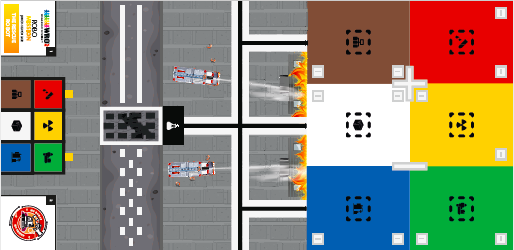 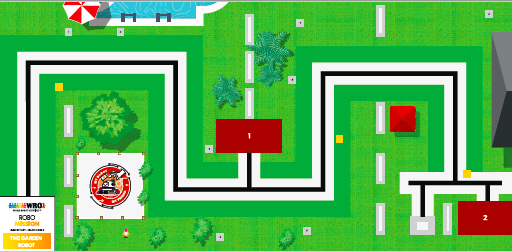 WRO Japan 2022岐阜予選 参加申込書★申込日付：　　　　　　　　　　※個人情報は運営委員会で確実に管理し予選のみに使用します。ﾁｰﾑ名・氏名・学校名の情報はWRO Japanへ提供致します。★参加区分：　□ｴﾚﾒﾝﾀﾘｰ部門　　　□ｼﾞｭﾆｱ部門　　　　　★チーム名：　　　　　　　　　　　　　　　（いずれかをチェックしてください）★メンバー構成（選手２～３名 ＋ コーチ）    コーチ氏名　　　　　　　　      　　1:　　　　　　　   西暦       年  月  日生　学校名:　 　 　 　 　 　  　                                      2:　　　　　　  　 西暦       年  月  日生　学校名:　 　 　 　 　 　                                       　 3:　　　　　  　　 西暦       年  月  日生　学校名:　                                                         ★連絡先　氏　　名：　　　　　　　　　住　所 〒　　　　　　　　　　　　　　　　　　　　　　　　　                 電話番号：　　　　　　　　　E-Mail ：　　　　　　　　　　　　　　      